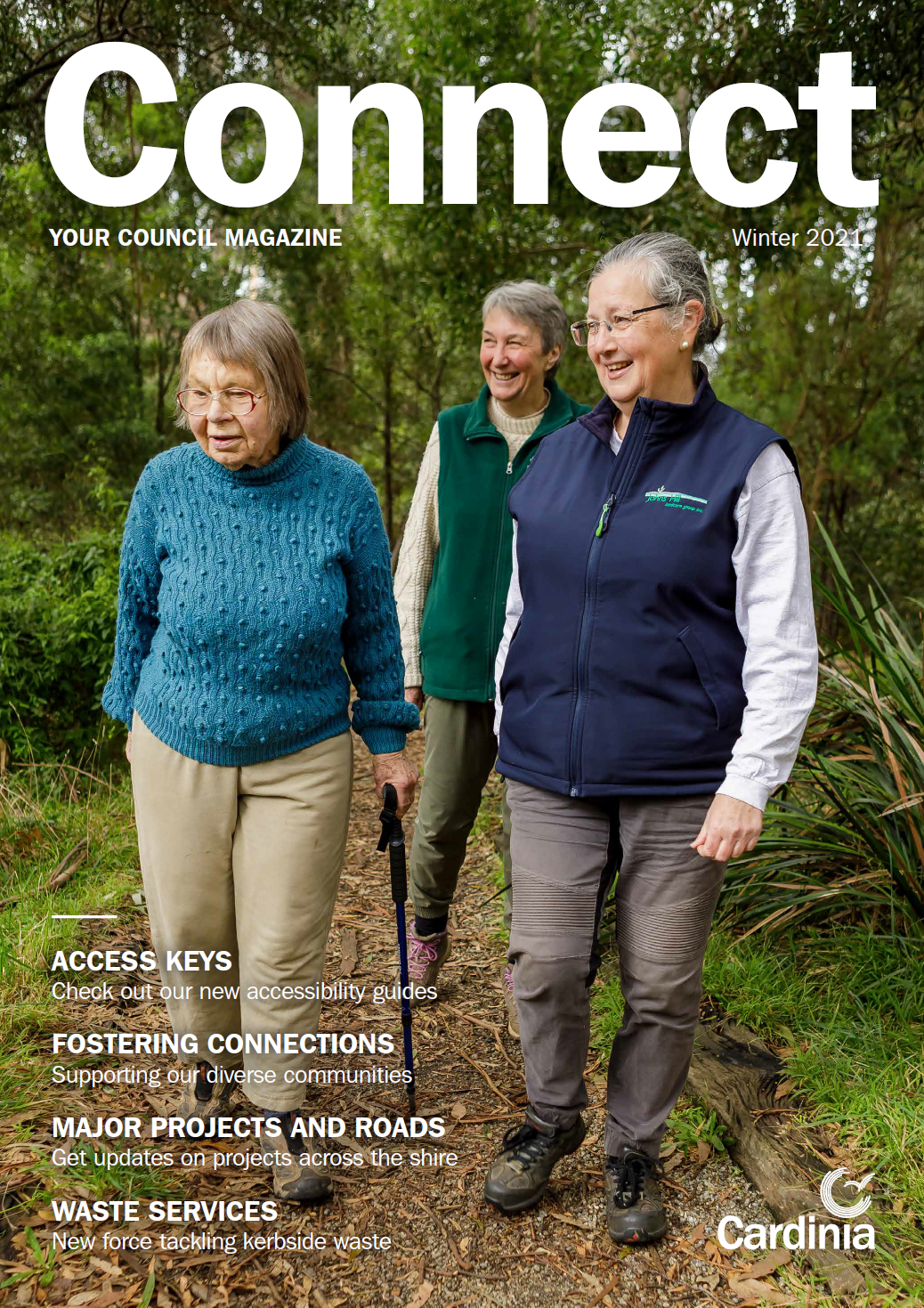 ContentsOn the cover	3Vale Cr Ray Brown	3Mayor's message	6New "keys" for accessibility	8Supporting our community's recovery	10Supporting our diverse communities	14Better Local Roads	17Worrell Reserve's new look	20Bridges over Toomuc Creek	23A place where everyone is welcome	26Children's champions	29New force in tackling waste	32Plant giveaway	35Planning for the future	38Making a difference	43What's on?	46On the coverNoel, Sheila and Julie from local environmental groups are among the shire's many volunteers. Read more on page 15.Vale Cr Ray BrownCardinia Shire councillor Ray Brown passed away on 16 April 2021.Ray lived in the region since 1970 and dedicated himself as a shire councillor from 2016.He held the role of Port Ward councillor (alongside Cr Graeme Moore) and most recently served as councillor for Westernport Ward.Ray is acknowledged for his invaluable service, and his presence will be greatly missed.Passionate about getting things done and providing for his communities, Ray was instrumental in a number of projects, and recently oversaw the opening of the Lang Lang Community Recreation Reserve pavilion, the start of Council's Strategic Sealed Roads project in Koo Wee Rup, and works at Koo Wee Rup Recreation Reserve for a new netball pavilion and a new football and cricket pavilion. He advocated for, and successfully obtained, funding for the future upgrade of Koo Wee Rup Bowling Club Community Facility.He was also heavily involved in a number of community and Council committees.For his service to the community, Ray was awarded Cardinia Shire Citizen of the Year in 2011.Thoughts are with his family, friends and community.Beacon Hills Ward
Cr Brett Owen (Mayor)
0418 993 370
b.owen@cardinia.vic.gov.auRanges Ward
Cr Jeff Springfield (Deputy Mayor)
0427 383 810
j.springfield@cardinia.vic.gov.auBunyip Ward
Cr Graeme Moore
0400 167 844
g.moore@cardinia.vic.gov.auCentral Ward
Cr Collin Ross
0402 420 398
c.ross@cardinia.vic.gov.auHenty Ward
Cr Carol Ryan
0418 130 851
c.ryan@cardinia.vic.gov.auOfficer Ward
Cr Tammy Radford
0439 580 797
t.radford@cardinia.vic.gov.auPakenham Hills Ward
Cr Jack Kowarzik
0439 620 809
j.kowarzik@cardinia.vic.gov.auWesternport WardFollowing the passing of Cr Ray Brown, the Victorian Electoral Commission (VEC) has advised that a by-election will be held via a postal ballot to fill the vacancy on Cardinia Shire Council. The VEC has advised that a by-election will be held on 24 July 2021. More information: www.vec.vic.gov.auOn the coverNoel, Sheila and Julie from local environmental groups are among the shire's many volunteers. Read more on page 15.Mayor's messageIt was with great sadness that we farewelled our fellow councillor Ray Brown in April.Ray was an exceptional councillor and a true leader; someone who will always be remembered as an amazing advocate for his community.I feel honoured and privileged to have known Ray and to witness his dedication to our community.On behalf of my fellow councillors, Council staff and the community, I extend my deepest sympathies to Ray's family.I recently caught up with a number of past graduates of our Cardinia Community Leadership Program.The 2021 program is now underway and will provide participants with the opportunity to grow their leadership skills and networks. This program is a partnership between Council and Leadership Victoria and is a wonderful opportunity for participants to develop their leadership capacity and community participation.I look forward to witnessing the leadership journey of this year's participants and learning about their achievements over the coming months. Read more on page 15.Thank you to everyone who has provided input as part of the Imagine Cardinia project. Your feedback and contributions have helped us develop our draft Council Plan 2021–25 that includes the Community Vision 2040, proposed Financial Plan 2021–31, proposed Council Budget 2021–25 and proposed Revenue and Rating Plan 2021–25. Council is expected to consider the draft plans at the June Council meeting. See page 4.Finally, I'd like to acknowledge the shire's volunteers for the wonderful contribution they make to our community. Thank you for your ongoing commitment and dedication and helping to make Cardinia Shire such a great place to call home.Mayor Cr Brett OwenCouncil meetingsCouncil meetings are once again open to the public but due to Victorian Government COVID-19 physical distancing requirements, only a limited number of seats are available in the public gallery.To book your seat, please email your name and phone number to council.meeting@cardinia.vic.gov.au or phone us on 1300 787 624 no later than 12pm on the day of the meeting.You can also watch meetings live or catch up on previous meetings at: www.cardinia.vic.gov.au/webcastNew "keys" for accessibilityCustomised accessibility guides designed for people with disability in Cardinia Shire are now available online.Toomuc Ward Cr Stephanie Davies, who is a member of the Cardinia Access and Inclusion Advisory Committee, said access keys had been created for Cardinia Cultural Centre, Deep Creek Reserve all-abilities play space and eco centre, and the Pakenham Library.“Access keys include helpful information like the venue's accessible features, layout, available parking and distances from the car park to the door as well as potential sensory elements,” Cr Davies said.“Having this information on hand helps continue to build independence and inclusion for everyone in Cardinia Shire.” Access keys are great "go to" resources for people with a disability as well as the broader community, including new parents and senior residents.The Cardinia Access and Inclusion Advisory Committee comprises representatives of the disability community, disability sector, Cr Davies and Cr Tammy Radford. The committee strives to make our shire welcoming, accessible and inclusive to all. To learn more about the committee, visit www.cardinia.vic.gov.au/accessandinclusion Disability Action PlanCouncil is developing a new Disability Action Plan and you're invited to provide input. The action plan will set out what we will do to help ensure Council's workplaces, services, programs and community are more accessible to people with disability. We've held a number of online workshops and in person pop-up sessions throughout the shire. Have your say by completing the online survey until 7 June at: www.cardinia.vic.gov.au/haveyoursayHave your sayHead to www.cardinia.vic.gov.au/haveyoursay to provide input into projects happening in our shire. Don't forget! You can also stay up-todate with your favorite consultations by hitting the "follow" button at the top of the project page. Read Connect onlineDid you know that Connect is available online in pdf, large print and audio formats? https://www.cardinia.vic.gov.au/connectImagine Cardinia We're so grateful for everyone who provided input through our Imagine Cardinia project. Four key Council plans are very close to being finalised, and we're excited to continue to support the needs of our community and deliver on these plans.Draft Council Plan 2021–25 that includes the Community Vision 2040Proposed Council Budget 2021–25Proposed Financial Plan 2021–31Proposed Revenue and Rating Plan 2021–25Council is scheduled to consider the final draft plans at the June 2021 Council meeting.www.cardinia.vic.gov.au/imaginecardiniaSupporting our community's recoveryWe're continuing to support community members, groups, sporting clubs and businesses impacted by the COVID-19 pandemic through our COVID-19 Relief and Recovery Package.Officer Ward Cr Tammy Radford, chairperson of the COVID-19 Community Recovery Committee, said supporting the community through the pandemic had been an exceptional challenge. “While we certainly plan for emergencies, we could never have foreseen the impact that the COVID-19 pandemic has had on the world and our community,” Cr Radford said.“As a Council, we've continued to deliver our essential services to our community throughout the pandemic as well as a range of extra supports to make sure we can really regroup as a community and come back stronger than before.”Council has implemented a 4-phase COVID-19 Relief and Recovery Package to support our community, including local businesses, relief providers and local agencies, sporting clubs and the local arts sector as well as rate relief.In addition, the Community Recovery Committee (comprising local volunteers) planned a series of events to help build community connections.COVID-19 support and reliefNeed help? Find local support services: www.cardinia.vic.gov.au/coronavirus Help is at handPick up one of our Help is at hand cards and get in touch with a range of services. Available now at Cardinia Shire neighbourhood and community houses and Casey Cardinia Libraries.Help for mental healthFeeling overhwhelmed? Call HeadtoHelp on 1800 595 212 Monday to Friday, 8:30am–5pm. This is a free, Australian Government funded service. www.headtohelp.org.auCouncil COVID-19 recovery updatesGet the latest updates and learn how we are working towards a strong and united community. www.cardinia.vic.gov.au/recoverycommitteeSmall business mentoringGet the support and advice you need with Cardinia Business small business mentoring. Designed for hospitality, manufacturing and construction businesses. Book your one-on-one online mentoring session with our Economic Development team today. business@cardinia.vic.gov.auCOVID-19 testingCOVID-19 testing sites are located at Emerald, Koo Wee Rup and Pakenham. www.coronavirus.vic.gov.au/where-get-tested-covid-19COVID-19 vaccinesFor all the latest info on the rollout of COVID-19 vaccinations, visit the Australian Government Department of Health www.health.gov.au/covid-19-vaccinesAustralian Government COVID-19 vaccine hotline: 1800 020 080People who are eligible for the vaccine can book an appointment by calling the COVID-19 hotline: 1800 675 398.Working for VictoriaOur Working for Victoria crew are joining us for 6 months as part of our COVID-19 recovery efforts. With the support of the Victorian Government, Council is employing more than 60 Working for Victoria workers across a number of areas and skill sets, including Gem and Vince who have joined our bushland maintenance team.Visit www.coronavirus.vic.gov.au for all the latest Victorian Government COVID-19 information including current restrictions.Supporting our diverse communitiesOur recently appointed Culturally and Linguistically Diverse (CALD) Advisory Group is hard at work to foster strong connections between the shire's diverse communities.Chairperson of the CALD Advisory Group Cr Jack Kowarzik said the advisory group's role was to progress projects that align to Council's Cultural Diversity Plan 2019–23, discuss challenges and opportunities for residents from CALD backgrounds and to provide advice to Council on its policies, plans and services. “The CALD Advisory Group works closely with Council to promote an inclusive shire where all residents feel valued, included, respected and able to access the range of services, programs and facilities Council offers,” Cr Kowarzik said.“As a group, we seek to be a platform to mobilise and coordinate local community resources. We strive to represent the ideas and needs of culturally and linguistically diverse members of our community and work in partnership with Council to improve the wellbeing of our new and emerging communities.”Cr Kowarzik is joined on the CALD Advisory Group by Officer Ward Cr Tammy Radford and Central Ward Cr Collin Ross.www.cardinia.vic.gov.au/caldDementia-friendly caféThe Forget-Me-Not dementia-friendly cafes in Pakenham and Koo Wee Rup bring together people living with dementia and their loved ones in a supportive and understanding environment.The cafe program provides participants with a social outlet, with each session including entertainment, games and refreshments.Limited numbers per session, so register your interest now at one of these centres.Kooweerup Regional Health: 5997 9792.Outlook Community Centre: 5941 1535.Elder abuse awareness Tuesday 15 June is World Elder Abuse Awareness Day.Show your support by joining this free presentation by Seniors Rights Victoria:World Elder Abuse Awareness Day community information session 15 June, 10–11:30am, Outlook Community Centre 24 Toomuc Valley Road, Pakenham Bookings essential: 5940 4728 Morning tea provided.Elder abuse may be physical, social, financial, psychological, sexual or can involve mistreatment or neglect.Council is committed to raising awareness of elder abuse, in line with our Ageing Well Strategy 2019–25 and the Together We Can collective impact project.If you or someone you know is experiencing elder abuse, contact one of the services below or for immediate danger call 000.Seniors Rights Victoria: 1300 368 821 or www.seniorsrights.org.auSafe Steps: 1800 015 188 or www.safesteps.org.au1800 RESPECT: 1800 737 732 or www.1800respect.org.auCardinia Shire Council: 1300 787 624 or www.cardinia.vic.gov.au/onlinehelphubBetter Local Roads We're partnering with the Australian Government to deliver more than $200 million in road improvement works over the next 8 years as part of our Better Local Roads program.Princes Highway intersection projectsWorks continue along Princes Highway, Beaconsfield, at 2 separate intersections: O'Neil Road and Glismann Road/ Beaconsfield Avenue. Both projects are scheduled for completion by June 2021.Beacon Hills Ward councillor and Mayor Cr Brett Owen said a number of priority intersections along Princes Highway would be upgraded over the next 3 years as part of this project to cater for increasing traffic volumes.“Council is committed to improving roads across the shire, and we have a number of exciting and innovative roads projects underway as part of our Better Local Roads program,” Cr Owen said.“We will continue to strive to improve the standards of our roads to increase safety and comfort for all road users.” Strategic sealed roads projectWe're investing $25 million in the Strategic sealed roads project between 2019–22 to seal about 40 kilometres of local roads in 7 locations across the shire to connect existing sealed roads in locations where they're needed most.The sealing of Boundary Drain Road and Main Drain Road, Koo Wee Rup, is now complete. Sealing of LL and Armytage roads, Officer, is scheduled to commence soon and we'll also be placing an interim seal on Brown Road.Sealing the Hills projectThis key project has received $150 million in Australian Government funding and is co-funded by Council and landowners via a special charge scheme. Consultation with landowners in prioritised, special charge scheme roads has been completed for the first scheduled roads in Cockatoo and Emerald.Consultation is now underway for the first scheduled special charge scheme roads in Gembrook and Upper Beaconsfield. The first roads to be sealed in this project are scheduled to start from late 2021 and will take approximately 6 months to complete. All 164 prioritised roads in the project are scheduled for completion over the next 8 years. Around the shireThe Victorian Government is also undertaking a number of projects locally including:Pakenham Level Crossing Removal ProjectMain Street level crossing removalMcGregor Road level crossing removalRacecourse Road level crossing removalPakenham Station upgradePakenham East StationGippsland Line UpgradeRacecourse Road duplication and McGregor Road interchangeKoo Wee Rup Road duplication (Manks Road to freeway)www.cardinia.vic.gov.au/roadsFast factsUnsealed road grading: 6,753 hoursUnsealed roads refurbished: 2,506,949 m2Sealed road potholes patched: 1,412 m2Underground drainage maintained: 134,167 m*Data from July 2020 – March 2021Check! Unsealed roads. Find out if your unsealed road is scheduled for maintenance works. The online checker tool shows Council works on unsealed roads coming up in the next 2 months. www.cardinia.vic.gov.au/roadworkscheckerWorrell Reserve's new lookWorrell Reserve has undergone a major transformation in the past 2 years in a huge win for local sport.Ranges Ward Cr Jeff Springfield said 2 major projects had been completed this year; a new pavilion funded by Council and new sports oval lighting, coach boxes and high ball catching net funded by Council and the Victorian Government's Sport and Recreation Victoria – Country Football and Netball Program.“These latest works complement the oval upgrade undertaken by Council in 2019 that included oval resurfacing, drainage and irrigation works, as well as cricket practice nets,” Cr Springfield said.“Local clubs and community members set to benefit from the improvements to this reserve include local schools, the Emerald Junior Football Club, Emerald Cricket Club, Emerald Community Gym as well as the wider community.”Council thanks the Worrell Reserve Community Asset Committee for its ongoing contribution and support.www.cardinia.vic.gov.au/worrellreserveNew pavilion for Officer The new pavilion at Comely Banks Recreation Reserve has been officially opened.It features unisex change room facilities and umpires' change facilities, fully accessible exterior/interior amenities, kiosk/canteen facilities, integrated community space, and an external covered area.The pavilion will soon be complemented by 4 multisport rugby league fields and a multipurpose cricket practice facility. These works are expected to be completed in July 2021 and, following a maintenance and establishment schedule, are expected to be open for use in July 2022.The pavilion was funded by Cardinia Shire Council ($4.088 million) and the Victorian Government's Growing Suburbs Fund ($3.5 million).In brief Lang Lang recreation precinctThe Lang Lang Community Recreation Reserve and pavilion is open. The recreation and community precinct is a partnership between Council, the Australian Government and Our Community Company. The reserve features ovals for football and cricket, and netball courts. The pavilion is equipped with a multipurpose community space, universally accessible change rooms, a gym, kitchen and umpire facilities.Memorial ParkNar Nar Goon RSL Memorial Park has undergone a number of improvements to honour the memories of locals who have served their country.Council is proud to have supported this project by Nar Nar Goon RSL with $65,000 in funding. The project included a new memorial featuring an upgraded plaque and 2 remembrance walls to display important information and plaques. There is also new paving, garden beds and bench seating and the flag has been relocated.Bridges over Toomuc Creek Visitors to Toomuc Creek Linear Reserve in Pakenham are enjoying improved access thanks to new bridges at the northern and southern ends of the reserve. Central Ward Cr Collin Ross said the new bridges were proving popular with locals and visitors exploring the area.“The new bridges at both the northern and southern ends of the creek are providing better access and greater safety for visitors to the area,” Cr Ross said.“The bridges enhance what is already a highly valued destination for locals and visitors alike, and I have no doubt they'll serve our community well now and into the future.”The northern bridge connects the eastern side of the reserve with Rotary Park and the southern bridge provides better access from the end of Possum Place.Discover Cardinia's hidden gemsExplore the gentle and meandering Toomuc Creek Trail in Pakenham. Take in the beautiful surrounds, stop by the wetlands and explore the dog park.Eastone Reserve is a popular spot for dog walking, with friendly wetland birds.With a swimming pool, bowling green, tennis court and skate park, there's lots to do at Cochrane Park, Koo Wee Rup.Gembrook Leisure Park features a flying fox, giant climbing pyramid, trampoline and wheelchair friendly merry-go-round, as well as an active zone and skate park.With beautiful gardens and walking trails, the state significant Nobelius Heritage Park connects to Emerald Lake Park and the Eastern Dandenong Ranges rail trail. Emerald Museum is located within the park.The playground at Alma Treloar Reserve will test your skills with its spider web climbing frame and rope challenge. Add an insect-themed, fourway seesaw, swings and a super-fast spinner and your day is made.www.cardinia.vic.gov.au/parksandenvironmentBuy LocalLove local – buy localLooking for a bite to eat and a coffee to get you through the rest of your adventure? Or perhaps some retail therapy is more in order? Jump online to find what's near you using the Buy Local Map www.cardinia.vic.gov.au/buylocalStay active this winterThe weather may have cooled down but there's still plenty to do at our leisure facilities.Cardinia Life: swimming lessons, health club, and indoor courts for casual shooting and competition.Pakenham Regional Tennis Centre: Hot Shots Tennis Program, lessons, competitions and tournaments.Officer Community Hub: stadium and room hire.www.cardinialeisure.com.auA place where everyone is welcomeYoung people can access a range of services, programs, events and activities at My Place youth centre in Pakenham.Henty Ward Cr Carol Ryan said the centre was a fantastic resource for young people aged 12 to 24.“Young people are always welcome to visit My Place youth centre for a chat, to use one of the computers or to get support from one of our friendly youth workers,” Cr Ryan said.“In addition to specialised support services and education programs, the centre runs a range of term programs as well as fun activities; I recently had the pleasure of joining young people at the centre for a candle making activity.”My Place youth centre, 5–7 Main Street, Pakenham, open Monday-Friday 9am–12pm by appointment or drop in between 1–5pm. www.cardinia.vic.gov.au/youthservicesWe're excited to offer a range of activities for young people aged 12–17 years as part of our Teenage School Holiday Program from 28 June to 9 July. Most activities are free or low cost and are fully supervised. Places are limited. Find out more: www.cardinia.vic.gov.au/tshpYouth centre update Construction of the new youth centre in Pakenham is expected to start soon.The new centre will offer programs and services for young people aged 12–24, with dedicated training rooms, counselling rooms, a program/group room, recording booth, computers with internet access, and a roof top recreation space.The centre will offer services and programs to support young people to build resilience, re-engage in education, training and work opportunities, improve relationships, and will give them the ability to access specialist services in a timely manner.The youth centre will be located in James Street, Pakenham, and is anticipated to open end of May 2022.The project is being funded by the Victorian Government's Growing Suburbs Fund ($3 million), the Australian Government's Community Health and Hospitals Program ($1.5 million) and Council ($1.5 million). In briefCalling young artistsWe're looking for creative and artistically minded young people to work with an artist to create artwork for our new youth centre.Young people aged 17–24 years will have the opportunity to work with Melbourne artist Danielle Weber to create 2 canvases that will take pride of place in our new youth centre.The artwork is to represent our community, our young people and their stories.More info: 1800 496 884Children's championsWe're proud to have been the first Victorian Council to appoint Children's Ambassadors to champion the voice of children in our shire.Bunyip Ward Cr Graeme Moore is one of more than 40 Cardinia Shire Council Children's Ambassadors first appointed in 2019 to listen to children's ideas and involve them in Council's activities.“With almost 30% of the shire's population aged under 17 years, it's important to involve children in our activities. This gives children the respect they deserve and helps them feel connected and valued in their community,” Cr Moore said.“As Children's Ambassadors, we're committed to listening to what our children have to say, being a positive role model and working hard to influence outcomes that benefit the shire's children.”Cardinia Shire Council is a Child Friendly City; an initiative started by UNICEF to recognise the community's youngest citizens. www.cardinia.vic.gov.au/childfriendlycityKindergarten registrations closing soonCardinia Shire Council operates a central kindergarten registration process on behalf of community kindergartens in the shire.Families are reminded that any new registrations need to be received by 30 June to be considered for a first round offer for 3 and 4-year-old kindergarten in 2022.Two new kindergartens are opening in 2022 in Timbertop and Rix Road (Campanella Avenue). These centres are now available on our kindergarten portal and families can choose places at these new facilities.To register for a kindergarten place or update contact details for your child, go to Council's online kindergarten portal at: www.cardinia.vic.gov.au/kindergartenCEO for the dayAre you a Grade 6 student who has what it takes to be Cardinia Shire's CEO for the day? If the answer is yes, then we want to hear from you!Applications are open for our 2021 CEO for the Day program and will close on Friday 25 June. The selected student will accompany Cardinia Shire Council's CEO Carol Jeffs on Friday 22 October to get an understanding of what it's like to be Council's CEO.For details on how to apply, visit: www.cardinia.vic.gov.au/childfriendlycityNew children and family centreConstruction has started on a new child and family centre in Officer.The Timbertop Child and Family Centre (interim name) will feature 2 kindergarten program rooms, consulting rooms for maternal and child health nurses and allied health professionals, a community room, outdoor play areas and car parking.The project is funded by Council and also received a $1.6 million grant from the Victorian Government's Children's Facilities Capital Program Major Grants Program.New force in tackling wasteThere's an all-new force tackling kerbside waste in Cardinia Shire.We're excited to introduce 16 new waste trucks that replace our previous fleet and help deliver a more efficient, sustainable and safer kerbside waste service for our growing community.The new collection trucks are safer, smarter and more sustainable than previous models. The trucks are fitted with advanced technology, including motion sensors, GPS tracking and features that can help spot contamination to prevent waste going to the wrong place.www.cardinia.vic.gov.au/wasteCommon recycling mistakes Cardinia Shire residents are great recyclers with around 190 tonnes of recycling processed every week.Help us ensure that all of that material is recoverable and reduce our reliance on landfill by keeping these items OUT of your recycling bin.Soft plastics: such as bread bags, food packets and wrappers. Take these to a REDcycle bin at participating supermarkets or place in your rubbish bin.Bagged recyclables: keep your recycling loose. Do not bag items as plastic bags cannot be opened or processed.Household waste: any waste that is not accepted in recycling or green waste bins belongs in your garbage bin.Clothing and textiles: donate your pre-loved clothing and bedding to charity stores or animal shelters, or recycle them at participating retailers.www.cardinia.vic.gov.au/binsGreen waste solutionAre you using your green bin to its full potential?The optional green bin is a great solution for all your food and garden waste. You can use it for fruit and vegetable scraps, leftovers including meat and dairy, garden clippings and weeds, as well as napkins and tissues, human and animal hair, paper plates, avocado and mango pips, lollies, fish and chip paper and oily pizza boxes. Material collected is sent to Cleanaway South East Organics Facility for composting. Free compostable bags for your caddy are available by ordering online or visiting our customer service centre in Officer. ww.cardinia.vic.gov.au/greenbin Plant giveawayHelp us create a greener Cardinia Shire by participating in the free native plant giveaway to celebrate the opening of Cardinia Environment Coalition Nursery at Deep Creek Reserve.We're giving away 2 free indigenous plants to the first 2,000 Cardinia Shire residents who take up the offer. The plants will be available at the nursery until 18 June, or while stocks last.The nursery project has been 9 years in the making with Cardinia Shire Council, Cardinia Environment Coalition, and Pakenham and District Golf Club working together to develop the nursery located in the 43-hectare Deep Creek Reserve.Cardinia Shire residents must bring proof of address to the nursery to receive 2 free indigenous tube stock plantsCardinia Environment Coalition Nursery is located at Deep Creek Reserve, 62 Cameron Way, Pakenham. It is open Fridays 9am–12pm. www.cecinc.net.au/cec-nurseryA plan to develop wildlife corridorsCouncil has developed a draft Biolink Plan to help protect wildlife, increase vegetation in our shire, improve waterways and help set environmental priorities for the next decade.The draft Biolink Plan uses the latest technology in wildlife species computer modelling and aerial vegetation mapping to identify the key wildlife areas and potential "biolinks" across Cardinia Shire.The draft plan shows where new wildlife corridors are needed across the shire and provides a long-term strategic direction for Council's future environmental works.In April, Council sought community feedback on the draft Biolink Plan and will consider the community's views in the formation of the final plan.www.cardinia.vic.gov.au/biolinkplanYourGroundWe're proud to be part of a state-wide project that will help plan and advocate for improvements to community safety.The YourGround project has an interactive map that allows people to anonymously drop a pin, tell a story or share an experience about their feelings of safety at that location.When collated and analysed, the data will provide insights into where and how we can make our shire's towns, parks and community spaces more accessible, more inclusive and more equitable. The project is a collaborative effort between Monash University's XYX Lab, CrowdSpot and councils across Victoria. With the implementation of Victoria's Gender Equality Act 2020, creating inclusive spaces for women and genderdiverse people is a priority state-wide. This project also aligns with Council's liveability priorities of safety for all in the community. YourGround is open until 31 July 2021. To share your stories, visit: www.yourground.orgPlanning for the futureCouncil is committed to planning and managing the natural and built environment of our shire for present and future generations.We've moved forward with key planning documents to help strategically plan for the future of Pakenham.Pakenham South Employment Precinct Structure Plan (Amendment C265) will provide opportunities for industries to operate in a defined employment hub, appropriately located away from sensitive residential areas. The PSP went on public exhibition for community consultation last year and an independent planning panel is now considering those submissions and will make recommendations to Council.Pakenham Major Activity Centre (Amendment C228) will enable Council to support industry, business and the local economy by providing more clarity for growth in the Pakenham Major Activity Centre. Council has adopted updated planning documents and has now submitted Amendment C228 to the Minister for Planning for approval.Pakenham East Precinct Structure Plan (Amendment C234) has been approved by the Victorian Government. The PSP is a longterm strategic plan to guide urban development. It describes how land is expected to be developed, what natural assets must be protected, and how and where services are planned to support this development. The PSP will guide the development of a new residential community to the east of Pakenham, to be built on approximately 630 hectares.Work also continues on township strategies for both Nar Nar Goon and Tynong to help ensure the existing character and values of these 2 towns is maintained. A background report in 2019 found that further investigation was needed to understand the key infrastructure and services of both townships in terms of current capacity and potential growth.Funding boost for vital projectsThree important community proiects will share in $3.3 million in funding from the Victorian Government's Growing Suburbs Fund. Funding includes $1.6 million for a community pavilion at Koo Wee Rup Bowling Club, $1.5 million for a new family centre in Brunt Road, Officer, and $180,000 for a new outdoor amphitheatre at Alma Treloar Reserve in Cockatoo.Koo Wee Rup Bowling Club Community FacilityA new $3.3 million bowls clubhouse and community room will be built at the Koo Wee Rup Bowling Club. This will improve facilities for bowlers, help keep our community active, and provide new rooms for everyone in the community to use. Brunt Road Integrated Child and Family CentreThe new $6.4 million Brunt Road Integrated Child and Family Centre will include a kindergarten, maternal child and health service, allied health consulting suites, and a community space for parenting support. It will greatly assist the increasing number of families in the fast-growing area of Officer. Alma Treloar ReserveThe $360,000 improvement project at Alma Treloar Reserve includes a new amphitheatre and stage (with shade sail), new picnic settings, shelters, barbecue areas, seats, and landscaping. These new facilities form part of stage 2 of the ongoing implementation of the Alma Treloar Master Plan.Connect reader survey1. How do you find out about Council news?ConnectSocial mediaWebsiteLocal newspapersOther _______________2. How do you like to read Connect?PrintOnline3. Connect is a quarterly publication. Would you like to receive it:QuarterlyMore regularlyLess often4. What would you like to see more of in Connect?_________________________________________________________________________________________________________5. In which suburb/town do you live?___________________________________6. Your age? 14–1718–2425–3435–4445–5455–6465–7475+7. What language do you mostly speak at home?EnglishOther (specify) _______________Privacy note: All responses are anonymous. Further info: www.cardinia.vic.gov.au/privacyIf you are returning the survey by mail, please post it to: Cardinia Shire Council, Reply Paid 7, Pakenham 3810.More info or complete the survey online: creating.cardinia.vic.gov.auMaking a differenceDid you know that volunteers in Cardinia Shire dedicated more than 56,400 hours of their time in 2019–20?That equates to more than 2,300 days, 335 weeks, 77 months, or 6 years!These selfless community members are part of 94 volunteer groups that undertake a range of voluntary activities across the shire – everything from managing community halls and undertaking environmental works to assisting sporting clubs and supporting seniors.Volunteers make a world of difference to those they assist through their volunteering efforts, to their local communities and the wider Cardinia Shire community.The wonderful work of our volunteers helps to make our shire a more inclusive, welcoming and supportive community.Search our volunteers directory for volunteering opportunities in the shire.www.cardinia.vic.gov.au/volunteersLeading the wayThe 2021 Cardinia Community Leadership Program is underway. Delivered through a partnership between Cardinia Shire Council and Leadership Victoria, the program helps develop the leadership capacity and community participation of some of our community's emerging leaders. The free program provides up to 20 participants with an opportunity to grow their leadership skills and networks, and learn from a host of guest speakers, local leaders, and program alumni. The 8-month course, which runs from May to December, is designed to prepare participants for success in their community leadership roles.www.cardinia.vic.gov.au/leadershipprogramVolunteering award winner announcedHelen Smith, from Upper Beaconsfield, is our 2021 Stan Henwood Award winner!Helen is a highly valued community member, having served on numerous committees over the past 40 years, including the Upper Beaconsfield Association, Upper Beaconsfield Festival Committee and the Village Bell committee. She also received the Upper Beaconsfield Association's 1994 Citizen of the Year award along with her late husband, Barry.Council's Stan Henwood Award, presented at the annual Mayor's Volunteer Reception in May, recognises achievements in community service and volunteering.Read more about Helen's achievements and the award: www.cardinia.vic.gov.au/stanhenwoodWhat's on?Here are just some of the amazing events and activities happening in our shireCasey Cardinia LibrariesLibraries After Dark
Pakenham Library
Fridays 6:30–8:30pmMental health support
Pakenham Library
Thursdays during the school term,
12:30–3pm Ages 18+Strength training for seniors
Pakenham Library
Thursdays 3–24 June, 10–10:30amThe wonderful world of salvias
Emerald Library
Saturday 12 June, 11am–12pmCrafty mums
Emerald Library
Every second Tuesday starting 15 June, 6:30–8pmAn evening with Ronda Robertson – psychic medium
Pakenham Library
Friday 18 June, 7–8pmHeal Country! YA book group
Emerald Library
Wednesday 7 July, 4–5pmAll things reusable workshop
Emerald Library
Saturday 10 July, 10:30–11:30amCountry gardens
Emerald Library
Saturday 24 July, 11am–12pmDiscover the observatory in the Hills
Emerald Library
Wednesday 18 August, 6:30–8pmIntroduction to tarot
Pakenham Library
Friday 20 August, 6:30–8pmAll events are free and bookings essential unless otherwise stated. www.cclc.vic.gov.auCardinia Cultural CentreTo Lulu With Love
16 June, 10amArt Show Pakenham
29 May to 6 June, 10am–3pm
Held over 2 weekends, see the award winners and best in show for 2021. Taste of Tamworth
21 July, 10am Lux Radio: Gone with the Wind
18 August, 10am For show information, pricing and tickets come and see us at the Box Office, phone 1300 887 624 visit www.cardiniaculturalcentre.com.au Performances can be subject to change without notice, please check the website for up-to-date performance listings.Waste eventsComposting for beginners
Discover how composting, worm farms and digesters can help you reduce your household waste.
In-person sessions at Pakenham, Emerald and Koo Wee Rup in June.All things reusable
Workshop for those starting their zero‐ waste journey or looking to reduce waste at home. In-person and online sessions available in July.Zero waste cooking workshops
Learn about the impacts of food waste and gain valuable tips and tricks for effective meal planning and proper food storage. In-person and online sessions available in August.More info and bookings: www.cardinia.vic.gov.au/wasteworkshopsFor event details and to learn about other events happening in our shire, visit www.cardinia.vic.gov.au/eventsThe information in this edition of Connect was correct at the time of print. For the most up-to-date information about Council services, events and programs, visit www.cardinia.vic.gov.auCardinia Shire Council
Customer Service Centre
20 Siding Avenue, OfficerPostal address: PO Box 7, Pakenham 3810
Phone: 1300 787 624
Email: mail@cardinia.vic.gov.au 
Web: www.cardinia.vic.gov.au
TTY users: 1300 677 then ask for 1300 787 624
Speak and Listen users: 1300 555 727 then ask for 1300 787 624
After-hours emergencies: 1300 787 624
Translating and Interpreting Service (TIS) 131 450 (ask for 1300 787 624)www.facebook.com/cardiniashirecouncil
www.twitter.com/cardiniashire
www.linkedin.com/company/cardinia-shire-council
www.instagram.com/cardiniashirecouncilPublished by Cardinia Shire Council. © 2021. All rights reserved. Every effort has been made to ensure the information in this publication is correct at the time of print, however Council is not responsible for subsequent changes to, or use of, the information provided. For the latest information: www.cardinia.vic.gov.auFor more information about Connect: www.cardinia.vic.gov.au/connect 